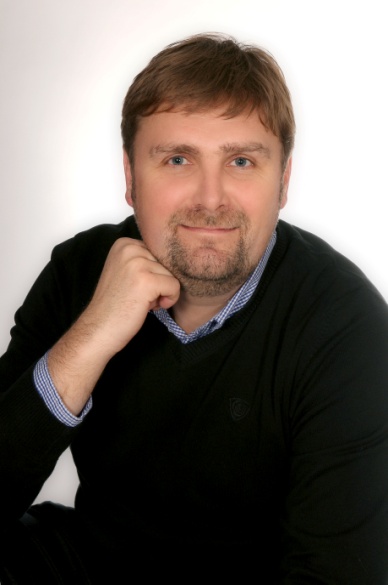 Dr. Ing. Vít Buchta 						 Osobní údaje:Rok narození: 1965 Osobní charakteristika:Pečlivý, mluvný, sympatický, zkušený v mnoha oborech, svou práci dělá rád, pozitivní, dynamickýPřednosti lektora:Využívám praxe a osobní zkušenost v oboru.Konkrétně se zaměřuji na jednotlivé firmy, nevyužívám tzv. zaběhlých metod, dávám přednost komunikaci před klasickým přednášením, snažím se vyzdvihovat přednosti jednotlivců a pracovat s jejich nedostatky.Ke zkvalitnění týmů i jednotlivců využívám moderní techniky, her, připravuji teambuildingové akce.Lektoruji v: ČJ, RJ a  NJ.Plynulá znalos RJ, NJ, a dobrá znalost AJDlouholetá praxe v cestovním ruchu (manažer, ředitel jednatel ve firmě Cedok Reisen GmbH marketingový ředitel Čedok a.s., majitel a ředitel Hotelu golf Garni v Mikulově, majitele a ředitel poradenské a interim manažerské agentury Green plus)Dlouholetá praxe v managementu firem v ČRDlouholetá praxe z působení v zahraničí Odbornost:Pedagogická fakulta MU Brno - doktorát z pedagogiky, VUT Brno, fakulta podnikatelská - obor finance podniku a obchodu; velmi dobré znalosti v oblasti strategického marketingu, mezinárodního marketingu, managementu;  jednatel a ředitel Destination Wien; ředitel Čedok Reisen GmbH v Německu; majitel Hotelu Golf Garni v Mikulově, majitel agentury a poradenské agentury Green plus.Praxe v managementu různých firem dle oboru i velikostiPraxe v zahraničním obchodě – export - importCílová skupina:Manažeři, obchodníci, úředníci, pracovníci výroby, projektoví manažeři, majitelé firem.Oborové zkušenosti:Služby: Obchodní akademie. Cestovní ruch a hotelnictvíVýroba a stavebnictví: Obchodní dovednosti;Zásady efektivní obchodní komunikace, navázání pozitivního kontaktu s partnerem; Hodnocení a motivace zaměstnanců.Státní správa: ŘSD,Česká pošta, Státní zemědělská a potravinářská inspekce (2012)Referenční klienti z oblasti CR a hotelnictvíHotel Prestige ZnojmoHotel Maximus resort BrnoHotel Clarion Congress hotel PrahaSport hotel Dolní MoravaHotel Golf Garni MikulovHotel Zeeferer Dachstein RakouskoVinařství Taubenschuss Poysdorf RakouskoINVIA CZČedok Reisen GmbH Frankfurt am MainČedok a.sDestination GmbH Wien